ORGANOGRAMA VIGENTE – POLICLÍNICA REGIONAL DE POSSE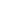 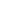 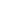 